The impact of gender on sustainable behaviours.Sophie KrywonisN00193142Research Supervisor: Marian McDonnell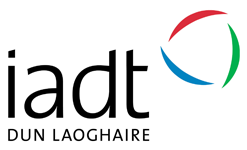 Dissertation submitted as a requirement for the degree of BSc (Hons) in Applied Psychology, Dun Laoghaire Institute of Art, Design &Technology, 2023.DeclarationI declare that this submission is my own work. Where I have read, consulted, and used the work of others I have acknowledged this in the text. Word count: 4468Signature: Sophie KrywonisDate: 30th March 2023AcknowledgementsI wish to acknowledge several people for their enormous contribution throughout the duration of this thesis. First and foremost, I would like to thank my supervisor Marian McDonnell for her continuous assistance and patience with me. Marian’s expertise helped me achieve the best of my ability, which I will forever be grateful. I would sincerely like to thank Christine Horne and Grainne Kirwan, whom helped and reassured me during trying times.I would like to thank all the participants who contributed to the present study, who took the time out of their day to help me. I would also like to thank all my friends, for lifting my spirits if ever needed.Finally, I would like to thank my family. My father, who patiently assisted me with my work. My mother, who consistently looked after me. My sister, who gave me support when I needed it most. Finally, my nanny who inspires me every day with her love for nature.Without the help of these people, this study would not be at the level that it is.Thank you.Abstract	Today, we are in the state of climate emergency due to climate change. Even though it seems impossible, this tragedy can be reverted by people by taking action. Behaviours such as recycling or conserving water can have a big impact to the planet. A persons environmental identity can influence whether that person carries out these sustainable behaviours or not. This research paper examines if gender plays a role in behaviour based on environmental identity. The sample size consisted of ninety-nine participants (n=99), male (n=29) and female (n= 70). The Revised environmental identity scale was used to accumulate data from the participants. A one way between groups ANCOVA was used to analyse the data. The findings of the study showed that there was a significant difference in the results of sustainable behaviour between males and females. These results were based when controlling environmental identity. These findings will add to the literature, as very little work takes gender into account as a variable. This present study may be beneficial for future researchers to develop a wider study, which will make the topic of environmental identity and behaviour more recognised. Limitations and suggestions for future research were also discussed.Keywords: Environmental identity, EID scaleIntroduction1.1 Overview  Humanity has altered the composition of the earth’s atmosphere, leading ourselves into a state of climate emergency. This is due to the increasing amount of greenhouse gases released into the atmosphere (Seneviratne et al., 2018). The Intergovernmental Panel on Climate Change (IPCC) states that carbon dioxide is accountable for roughly two-thirds of greenhouse gases, which is mainly a product from humans burning fossil fuels (IPCC, 2022). The release of these emissions is resulting in natural disasters all over the world, costing economies, food and even lives. It predicted that humans will cause their own extinction (Snyder-Beattie et al., 2019). However, the population is becoming more aware of this human-caused emergency, resulting in more concern and demand for sustainable actions to protect and prevent our planet from further decadence (Lazard & Youngs, 2021). In the recent annual UN Climate Change Conference COP27, a collective call has been issued to urgently increase climate action and support (UN, 2022). It is up to every individual to try to reverse the damage that has been caused before it is too late. Individual sustainable behaviours are necessary for ensuring environmental improvement. Behaviours can be influenced by attitudes, values and identity (Pérez Ibarra et al., 2020). 1.2 IdentityIdentity is the a way an individual defines, describes and locates one’s self within a political or social context (Clayton, 2012). Identity has both personal and social aspects (Düzgün, 2022). Personal identity refers to self-concept and what makes one differ (individualistic) or similar (collective) to another (Michael et al., 2020). Whereas, social identity refers to how an individual identifies to others, based on their similarities (Neville, 2021). Common groups that would reflect social identity include religions, sports teams or sexual orientation. Browne (2008) explains how an individual’s identity is necessary to be able to associate themselves within a group within society. However, not all aspects of an individual’s identity are determined by themselves. For example, ethnic group and social class are parts of an identity that one cannot change. A person can have multiple identities, which can be impacted by a range of different internal and external factors such as society and culture, while also being influenced by other people (Clayton, 2012). Identities are always changing and evolving from different experiences (Cox & Sykes, 2016). Changing identities are often associated with behaviour. When one’s identity changes, one’s behaviour will change too, and vice versa. This change allows us to learn and adapt. For instance, pro-environmental social identities can motivate individual and collective pro-environmental behaviours (Fritsche et al., 2018).1.3 Environmental identityClayton (2003) stated that an individual can develop a specific environmental identity: “a sense of connection to some part of the nonhuman natural environment that affects the way we perceive and act toward the world; a belief that the environment is important to us and an important part of who we are” (pp. 45–46). Definitions of environmental identity and the role of the natural environment toward identity remain undetermined. However, it is best explained as a particular sense of connection an individual perceives themselves to have within the natural environment. (Young et al., 2020). The natural world can help people get a sense of their identities, by showing human behaviours to non-human animals or objects like animals and plants. This can lead individuals to reflect on humanity and what it is to be human. Not only does nature give people a sense of who they are, but research shows exposure to natural settings provides benefits to one’s physical and mental wellbeing. restores attentional capacity and promotes cognitive functioning and working memory (Schertz & Berman, 2019). Another study showed evidence that being in nature for only five minutes, can benefit self-esteem, particularly when that setting includes water (Barton and Pretty, 2010). The benefits of spending time outdoors could be incorporated into a wider setting. For instance, schools and work corporations could encourage people to reap the benefits of nature. Research was conducted on primary school students and teachers across the UK. Different case studies were carried out to assess the impacts school based outdoor learning had on the participants (Jucker & von Au, 2022). This included having lessons outdoors and active outdoor learning, which includes playing on tree stumps, running around and exploring nature. The results of all case studies showed a positive health and wellbeing impact from the newly introduced school-based outdoor learning. Green schools is an international environmental programme, incorporating sustainable actions to take place in the school grounds (Green-Schools, 2022). This encourages both teachers and students to take action on everyday activities that can be beneficial to the environment. It is coordinated by the Foundation for Environmental Education (FEE). It is important for children to get involved in sustainable behaviours to develop habits that will benefit the climate. 1.4 Gender and Environmental IdentityEnvironmental studies have displayed that sex differences (male or female) affect concern for the environment and green behaviours (Li, 2022). Green behaviours are any behaviour that benefit the environment, such as recycling or planting trees (Steg & Vlek, 2009). Research developed by Davidson & Freudenburg (1996) investigated which gender expresses higher concern towards the environment. The accumulated findings from seventeen studies state that females are reported to have a higher level of environmentalism and an increased concern for the environment than men. However, this could be due to the fact that woman, in general, are thought to be more concerned about the health of their communities and environment than men. It must be taken into consideration that the differences between male and female scores are unknown. Findings are varied among studies. Another systematic review that was constructed by Zhao (2021) found that woman generally showed more green consumption behaviour. This involves purchasing sustainable products frequently and consuming less carbon rich foods (Aygen-Ispahi, 2022). Carbon rich foods are foods that produce high levels of greenhouse gas in the processes of making it, such as meat production (Gaillac & Marbach, 2021). Whereas, men had more knowledge of renewable energy, especially biofuels, often resulting in a higher concern about the environment, therefore preforming better purchasing intention than woman (Pagiaslis & Krontalis, 2014). Additionally, research has displayed men are more aware of various types of environmental knowledge. For example, men scored higher on questions such as “what is the harmful effect of phosphates on marine life” and “which of the products listed are least harmful for the environment” (Schahn & Holzer, 1990; Diamantopoulos et al., 2003). Thus, leading men to carry out sustainable behaviours.Many potential factors lead to explain why there is an abundance of inconsistent findings. Firstly, people who consider themselves of having pro-environmental attitudes would generally engage in sustainable behaviours, such as purchasing an electric car over a gasoline car (Mostafa, 2007). Secondly, in addition to attitude, another factor contributing towards a person’s sustainable behaviour is environmental knowledge. A study conducted by Vining and Ebreo (1990) examined what makes a person a recycler. Results indicated that people who frequently recycled were more aware of what recycling entails, what materials could be recycled and why recycling is important. Vining and Ebreo’s (1990) study displays how environmental knowledge can lead to sustainable behaviours.1.5 Attention Restoration Theory Many theories and models have been proposed to examine and understand environmental identity. Attention Restoration Theory (ART) theory was developed by Stephen and Rachel Kaplan in the late 1980s and early 1990s. At this time technology and entertainment rapidly grew. Due to this new advancement people and especially children, spent more time inside and less time outside. Concerns about the lack of time in nature grew. ART hypothesises that nature has the capacity to renew attention after utilizing mental energy, for instance, after spending sleepless nights working consistently on an assignment (Kaplan & Kaplan, 1989; Kaplan, 1995). Previous literature shows how time in nature promotes self-awareness and creates greater connectedness to nature and pro-environmental behaviour (Mayer, 2008; Rosa et al., 2018).Another ‘nature diagnosis’ was developed by Richard Louv in 2005, in his book “Last Child in the Woods: Saving Our Children from Nature-Deficit Disorder.” Nature Deficit Disorder is not a medical term and is not present in the DSM-5. This idea is based on how human behavioural changes can occur due to the lack of time spent outdoors. Louv explains how exposure to nature is essential for healthy child development and the physical and mental well-being of adults.However, after the COVID-19 pandemic when people were encouraged to stay indoors, individuals are now more inclined to return to nature. Perhaps this change was due to the stress of restricted activities throughout the pandemic or a positive insight into the power of nature to benefit one’s health, but it has facilitated people to spend more time in the natural world. (Lee et al., 2022).A study by Kiesling and Manning (2010) investigated how individual’s expressed their identity through gardening, and the relationship between gardening and general environmental identity. The sample consisted of 466 urban gardeners. Results found higher rated environmental identity correlated with higher gardening behaviour. Participants who rated the opportunity to connect with nature as a strong motivation tended to be higher in environmental identity as measured by the Environmental Identity (EID) scale. 1.6 EID scale The environmental identity (EID) scale was developed to examine whether behaviour can predict environmental identity, as well as to what degree the natural environment plays in parts of a individuals’ self-identity (Clayton, 2003). Since then, the EID scale has been reliably correlated with measures of behaviour and environmental concern (Mackay & Schmitt, 2019; Tam, 2013). Clayton’s (2003) development of the EID scale was based on U.S college students. This caused concern about the scale’s validity for the greater population. This lead Clayton et al., (2021) to revise and replicate the study across five different countries (four continents) that included Eastern and Western, Northern, and Southern countries. These were USA, Russia, Switzerland, Taiwan and Peru. The aim of the new study was to re-examine and improve the inclusiveness of the EID questions, and test their reliability and validity in a diverse sample across a variety of countries. A sample of  1717 participants were asked to rate 14 items on a 1 – 7 EID scale. This was followed by a question assessing environmental concern and lastly a 6 item on a 1 - 5 behavioural scale (including questions on the frequency with which they recycled, conserved water or energy at home, worked to improve wildlife habitat, talked to others about environmental issues, voted in support of environmental policy, or signed a petition about an environmental issue. The Cronbach’s alpha score was 0.92 which met standards for acceptability. EID was significantly correlated with behaviour and with environmental concern. The limitations of this study are that the sample size is limited to five countries.1.7 Present study The aim of the present study is to investigate if there is there a significant difference in environmental behaviour for males and females while controlling environmental identity. It explores the role of gender on the revised EID scale among Irish participants. There are gaps in previous literature. Firstly, the revised EID scale has not been studied with an Irish sample. The present study addresses whether or not the previous findings are valid using an Irish sample. Secondly, it is necessary to explore different demographic groups such as gender, to better understand and conduct a further in-depth research study. The goal of the present study is to see if there is a difference in behaviours among male and female participants, which could contribute to increased validity in the research. 1.8 Research question and Hypothesis Research Question: Is there a significant difference in environmental behaviour for males and females while controlling for environmental identity?Hypothesis:H1: There will be a significant difference in sustainable behaviour between male and females based on their environmental identity.Methods2.1 DesignThe current study employed a cross-sectional, within- group design. A flexible questionnaire-based design was used, employing quantitative methods using a Likert scale. The independent variable was gender (k = 2; Male, Female). The dependent variables were the scores derived from Clayton et al., (2021) Revised EID scale.2.2 Participants	The data from ninety-nine participants (29 males, 70 females) was included in the analysis of the current study (N= 99). Participants were recruited through convenient sampling. This was carried out via online questionnaires through an online link. The link was provided on social networking sites.	A total of 107 took part in the current study. One participant indicated their gender as ‘non-binary’. This participant was excluded from the study as gender is one of the factors being examined and they did not identify as being in either of the two categories, and therefore constituted an outlier. The other seven participants were removed from the study due to incomplete questionnaires. 2.3 Materials An online questionnaire was developed using Microsoft forms. The Department of Technology and Psychology Ethics Committee approved the study prior to any data collection (see Appendix A). An online information sheet was provided to the participants before the study commenced (see Appendix B), informing them with a summary and the aims of the study. A consent form embedded into an online questionnaire was also presented to participants (see Appendix C), which ensured that they have been informed about the study before taking part. A demographic form was also presented to indicate the gender of the participants.  An online debrief form was presented to explain the study in accordance with the Psychological Society of Ireland’s ethical standards (see Appendix D). Revised EID Scale. An online questionnaire (See Appendix E) was developed to collect the necessary data. This included the Revised Environmental Identity Scale (Clayton, 2021). This consisted of  14 statements asking to indicate on a 1 – 7 Likert scale from strongly disagree to strongly agree, the rate at which they agreed with said statements. Participants were then asked one item on environmental concern. However, this question was later discarded from the study as no participants indicated that they did not have environmental concern. The last section on the questionnaire was based on a 6 item behavioural scale. This scale assess the frequency to which they carried out environmental behaviours. These items were based on a 1- 5 Likert scale from “Never” to “Very often”. 2.4 Pilot Study 	After the Department of Technology and Psychology Ethics Committee (DTPEC) granted approval, a pilot study was carried out prior to the current study. This was to identify any issues that needed to be re-examined. Three participants took part in the pilot study. Appropriate changes were made based on their feedback. This included minor issues such as numbering each statement for the participants to enhance the clarity of the questionnaire. Other issues such as language was addressed and appropriately fixed.2.5 Procedure 	For the current study, participants were recruited via online resources. The participants were directed to the online questionnaire through a link provided by the researcher. Participants were then requested to read the information sheet for a summary of the study. They were asked to then complete an online consent form, giving consent to take part in the study. Here the participants gave a specific I.D number to insure confidentiality and anonymity requirements were met. This unique I.D was created by using the participants initials and last three digits of their phone number. Participant were insured if they did not wish to take part that they had the option to withdrawal. 	Following the completion of these forms, participants were asked a demographic question about the gender by which they identified by. One of the options was an open ended answer titled ‘other’. This was taken into consideration. Participants were then brought through the revised EID scale (Clayton, 2021). Demographic measures concluded the survey (not all measures were obtained from all samples). To conclude the participants contribution, they read the debrief form and were thanked for taking part in the study. Data collection started four weeks after participant recruitment started.Results3.1 OverviewA one-way analysis of covariance between groups was conducted using IMB SPSS version 28 statistics software to measure the effect of gender on sustainable behaviour while controlling for environmental identity. The independent variable was gender (k=2; Male, female). The dependent variable was behaviour and the covariate used to moderate the dependent variable was environmental identity. No participants indicated ‘no’ to the question ‘do you have concerns for the environment’. This question was therefore removed from the study as it did not have relevance.3.2 Descriptive statistics	Table 1 outlines the mean, standard deviation and n- values across male (n=29), female (n=70) and total participants’ (n=99) total sustainable behaviour scores. Figure 1 and 2 show histograms which display the frequency distribution for the independent variables.Table 1. Summary of mean, standard deviation and number of participants, for total behaviour.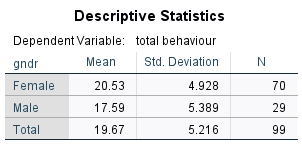 Figure 1. Frequency distribution of behaviour for females.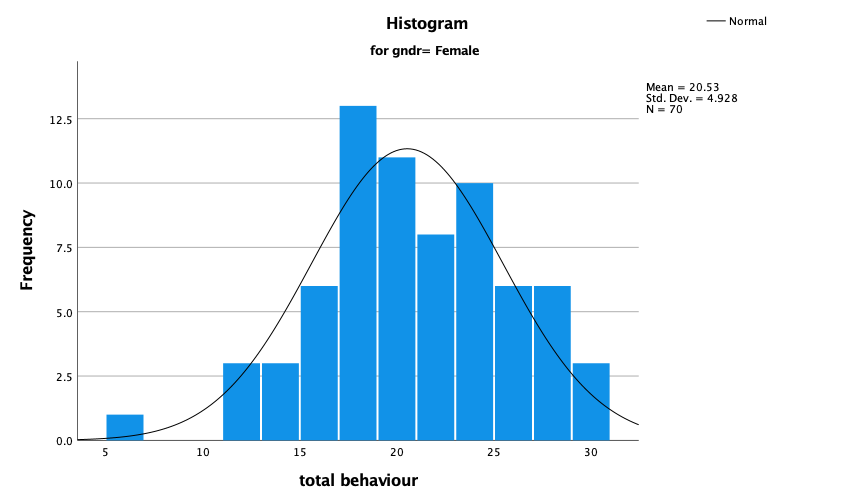 Figure 2. Frequency distribution of behaviour for males.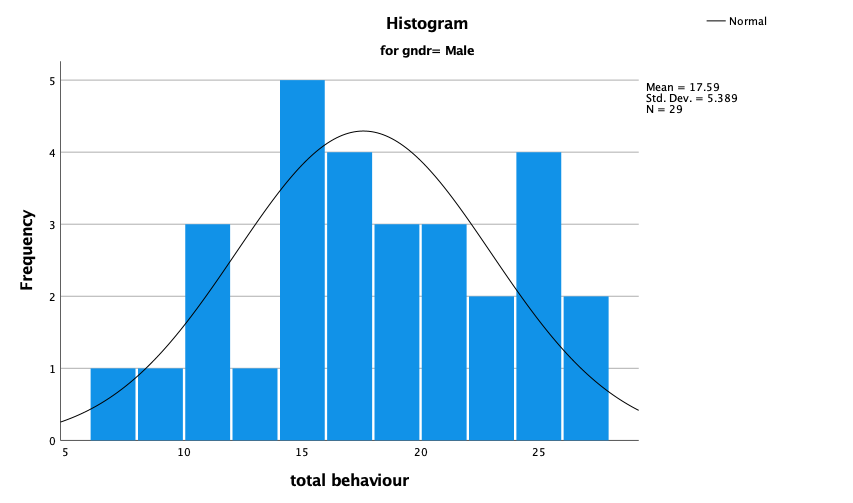 3. 3 Inferential statistics	A small yet statistically significant result was found between male and female participants’ behaviour, while controlling environmental identity.3.3.1 Analysis of Covariance 	The hypothesis stated that there will be a significant difference between males and females sustainable behaviour while controlling their environmental identity. This was accepted as there was a significant difference in behaviour for males and females while controlling environmental identity, F(1,96) = 4.600, P = 0.035 (R Squared=.221). 3.3.2 Assumptions	Prior to conducting statistical analysis, preliminary checks were conducted to ensure that there was no violations of the assumptions.Normality The Shapiro-Wilk test was carried out to test for normality of the distribution of the data. The assumption was not violated p > 0.05 (p=.385 female; .487 male). Figure 3 and 4 below shows data points which indicate normality among variables.Figure 3. Normality plot showing normal distribution of female data. 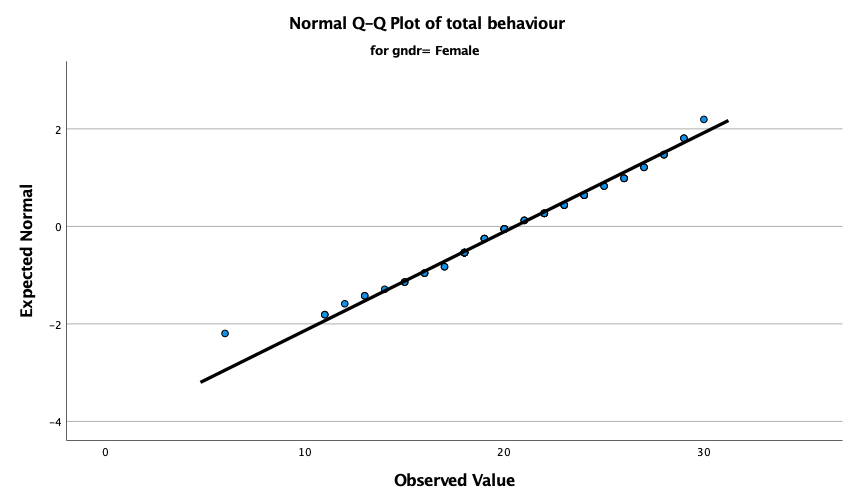 Figure 4. Normality plot showing normal distribution of male data.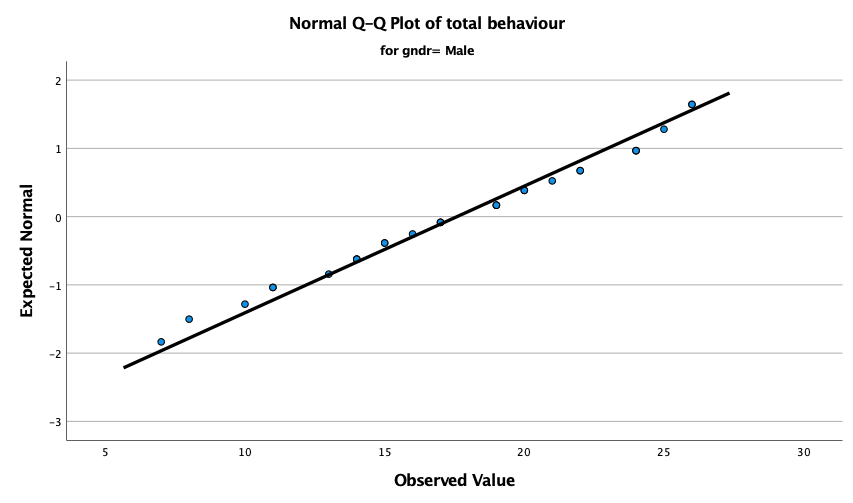 LinearityThe assumption of linearity of correlations was violated. This violation is indicated by using a scatterplot displaying the increasing slopes leading that are skewed and not parallel. Therefore, results needed to be interpreted with caution. Figure 5 displays the violation of the assumption of linearity between male and female participants. Figure 5. Linearity graph.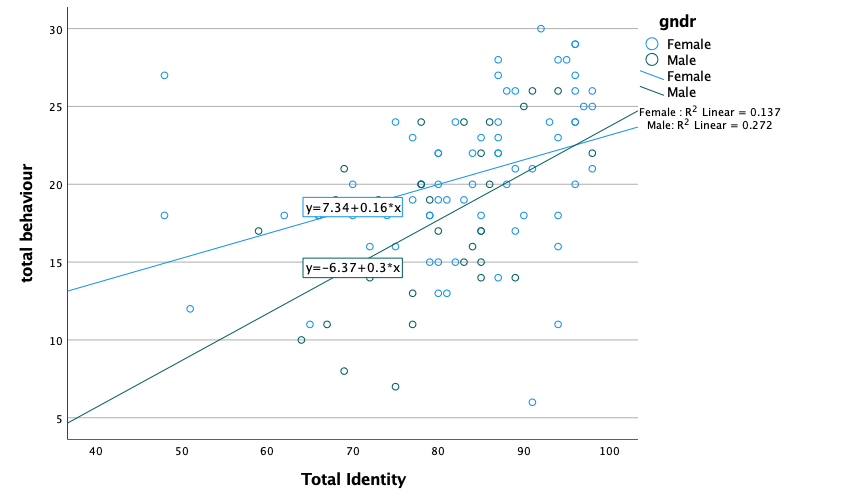 Homogeneity of regression slopes The assumption of homogeneity of regression slopes was met, sig > 0.05 (P = .179). Homogeneity of variances The assumption for Levene’s test of equal variances was met, (F(1,97) = 1.297, P= .258). Reliability 	An overall Cronbach’s alpha score was generated for environmental identity using the fourteen items from the revised EID scale. Reliability assumptions were met, Cronbach’s Alpha = .838. No suggestions were made to improve the Cronbach’s alpha score if there was a removal of any question, therefore all 14 items were retained. 	An overall Cronbach’s alpha score was also generate for sustainable behaviour using the six items from the revised EID scale. Likewise, reliability assumptions were met, Cronbach’s Alpha = .757. Only minor improvements would have been made if item one (the frequency in which an individual recycled) had been removed (Cronbach’s Alpha if item deleted =.769), therefore, all items remained.Discussion4.1 Overview	The present study aimed to investigate if there is a significant difference in environmental behaviour for males and females while controlling environmental identity. This study implemented the revised EID scale, to evaluate participants behaviour and environmental identity. Previous studies have made use of the revised EID scale (Clayton, 2021), but no study had been replicated using an Irish sample. This study explored EID of an Irish population sample. Further, the present study had taken gender into account as it is important to explore different demographic groups for further knowledge in this area. The results concluded similar to the evidence of previous literature, that environmental identity can influence and predict a person’s behaviour. 	Behaviours associated with environmental sustainability are important factors that need to be introduced and become familiar within a culture. This can be achieved by providing garden areas in busy urban communities or having plants in work offices. Surrounding one’s self with the natural world can promote environmental identity, and individuals that have more sense of environmental identity are more likely to carry out sustainable behaviours. Further, sustainable behaviours are necessary to help reduce and revert damage caused to the earth by climate change. Promoting sustainable behaviours is necessary to obtain a more sustainable lifestyle. 4.2 Findings	The hypothesis of the present study stated there would be a significant difference between males and females behaviour while controlling environmental identity. The findings of the research study presented support this hypothesis. These findings concur with previous literature based on EID. Clayton et al., (2021) focused on EID in relation with behaviour as well as concern in different counties, and found that EID was significantly correlated with behaviour. The current study further contributes to the work of Clayton et al., (2021) in an Irish context.	Gender differences were a common result in previous studies. Davidson & Freudenburg (1996) stated that woman have more concern for the environment compared to men, which may influence their behaviours. Similarly, the present study found that women had seventeen percent higher tendencies to carry out sustainable behaviours more so than males. This research also confirms Zhao (2021) study, that found women are more likely to follow green consumption behaviours.	Previous literature showed immersing one’s self in natural settings promotes a greater human- nature connection and aids pro-environmental behaviour (Mayer, 2008; Rosa et al., 2018). Linking the previous literature to the present study’s findings could conclude as to why men preformed less sustainable behaviours than women – spending less time surrounded by nature. However, it should be noted that this is a general assumption and could be further explored by having an increased male sample. This idea could draw back to the nature deficit disorder. Although this disorder is not associated with preforming less sustainable behaviours, perhaps there is an relationship between these two factors that has not yet been researched.4.3 LimitationsThere are limitations to the present study. Firstly, adaptations were put in place due to the fact that no participant indicated that they did not have concerns for the environment. This implies that the sample size used was limited and not diverse enough to provide a sample that had an equal balance of participants, who either did or did not have environmental concerns. This could have been overcome by better monitoring the responses as data collection was taking part. While noticing a lack of not environmentally concerned participants, a further outreach could have been put in place to only allow non-environmentally concerned individuals to take part in the study. Due to this, the revised EID scale was altered to fit the present study better. Furthermore, not being able to use the revised EID scale as it was designed to. A further limitation is sample imbalance between gender groups. This may have occurred due to more females utilizing the online resources provided to gather participants.  (Out of the male and female participants, seventy-one percent were woman and only twenty-nine percent were male. This resulted in a primarily female study. This imbalance will decrease the scientific quality and social relevance of the study’s results, and lack of participant from a group might lead to an inaccurate representation of that group. Gender imbalance could have been avoided by reaching out to a more male dense group, such as a male sporting team, when an imbalance was noticed during data collection.The size of the sample was relatively small in the present study. This could inhibit the appropriateness for the wider true population of Irish people. This was also a factor in generating a diverse sample. Due to lack of diversity among participants, only two genders were used in the study. The sample size used could have an impact on the power of the present study. Therefore, the results collected were analysed and interpreted with caution.4.4 Future research 	Future research should take these limitations into account. Firstly, a larger sample size could provide a better representation of the population, therefore leading to more accurate results (Andrade, 2020). This would then lead to a more precise portrayal of the Irish population. This is also important in regards to demographic groups. Recruiting more participants for the study could provide data that could include a wider variety of genders, such as non-binary. Further research could therefore benefit from having a more diverse range of participants, leading to study on additional demographic groups. An example of another demographic group that could be used in this study would be where participant are situated (i.e. urban versus rural living). 	 Another suggestion for future research could examine participants that are usually surrounded by greenery and the natural world every day, in comparison to individuals that rarely see much greenery (for example, urban versus rural living). This could be further extended into evaluating overall life satisfaction between the two groups. As research shows that exposure to the natural can benefit an individual greatly, both physically and mentally, it would be beneficial to evaluate nature’s power to impact an individual’s overall life satisfaction.ConclusionTo conclude, the present research study examined sustainable behaviour between male and females while controlling environmental identity. The results show that there is a difference between males and females behaviours. Women tend to carry out environmentally sustainable behaviours more frequently than men. These findings add to previous literature that found similar results. The present study contributes to gaps in previous literature, such as not exploring gender differences on sustainable behaviours, while controlling environmental identity. Further, the revised EID scale and examining sustainable behaviour between gender differences had not been investigated in an Irish context. Reference ListAmerican Psychiatric Association. (2022). Diagnostic and statistical manual of mental      	disorders (5th ed.). https://doi.org/10.1176/appi.books.9780890425787Andrade, C. (2020). Sample Size and its Importance in Research. Indian Journal of	 Psychological Medicine, 42(1), 102-103. https://doi.org/10.4103/IJPSYM.IJPSYM_504_19Aygen Ispahi, F. G. (2022). Understanding the Attitude-Behavior Gap in the Context of 	Green Consumption Behavior. In C. Popescu (Ed.), Frameworks for Sustainable 	Development Goals to Manage Economic, Social, and Environmental Shocks and 		Disasters (pp. 222-238). IGI Global. https://doi.org/10.4018/978-1-6684-6750-	3.ch012Barton, J., & Pretty, J. (2010). What is the best dose of nature and green exercise for 	improving mental health? A multi-study analysis. Environmental Science & 	Technology, 44(10), 3947–3955. https://doi.org/10.1021/es903183rBrowne, K. (2008). Sociology for AS AQA (3rd ed.). Polity.Clayton, S. (2003). Environmental Identity: A Conceptual and an Operational Definition. In 	S. Clayton & S. Opotow (Eds.), Identity and the natural environment: The 	psychological 	significance of nature (pp. 45–65). MIT Press.Clayton, S. D. (2012). The Oxford Handbook of Environmental and Conservation 	Psychology. Oxford University Press.Clayton, S., Czellar, S., Nartova-Bochaver, S., Skibins, J. C., Salazar, G., Tseng, Y. C., 	Irkhin, B., & Monge-Rodriguez, F. S. (2021). Cross-cultural validation of a revised 	environmental identity scale. Sustainability, 13(4), 2387. 	https://doi.org/10.3390/su13042387Cox, A., & Sykes, G. (2016). The multiple identities of the reception teacher: Pedagogy and 	purpose. SAGE Publications.Davidson, D. J., & Freudenburg, W. R. (1996). Gender and environmental risk concerns: A 	review and analysis of available research. Environment and Behaviour, 28(3), 302–	339. https://doi.org/10.1177/0013916596283003Diamantopoulos, A., Schlegelmilch, B. B., Sinkovics, R. R., & Bohlen, G. M. (2003). Can 	socio-demographics still play a role in profiling green consumers? A review of the 	evidence and an empirical investigation. Journal of Business Research, 56, 465–480. 	doi: 10.1016/S0148-2963(01)00241-7Düzgün, Ş. (2022). The Interaction and Conflict Between Personal and Social Identities in 	Robert Bolt’s A Man for All Seasons. Gaziantep University Journal of Social 	Sciences, 21(4), 2145–2153. https://doi.org/10.21547/jss.1104666Fritsche, I., Barth, M., Jugert, P., Masson, T., & Reese, G. (2018). A social identity model of 	Pro-Environmental Action (SIMPEA). Psychological Review, 125(2), 245–269. 	https://doi.org/10.1037/rev0000090Gaillac, R., & Marbach, S. (2021). The carbon footprint of meat and dairy proteins: A 	practical perspective to guide low carbon footprint dietary choices. Journal of Cleaner 	Production, 321. https://doi.org/10.1101/2021.01.31.429047Green-schools. Green-schools Ireland. (2022). Retrieved from https://greenschoolsireland.org/Jucker, R., & von Au, J. (2022). High-quality Outdoor Learning: Evidence-based Education 	Outside the Classroom for Children, Teachers and Society (p. 386). Springer Nature.IPCC. (2022, April). Climate Change 2022: Impacts, adaptation, and vulnerability. 	Contribution of working group II to the sixth assessment report of the 	intergovernmental panel on climate change. Retrieved from https://www.ipcc.ch/ Kaplan, R., & Kaplan, S. (1989). The experience of nature: A psychological perspective. 	Cambridge university press.Kaplan, S. (1995). The restorative benefits of nature: Toward an integrative framework. 	Journal of environmental psychology, 15(3), 169-182.Kiesling, F. M., & Manning, C. M. (2010). How green is your thumb? environmental 	gardening identity and ecological gardening practices. Journal of Environmental 	Psychology, 30(3), 315–327. https://doi.org/10.1016/j.jenvp.2010.02.004Lazard, O., & Youngs, R. (2021, July 12th). The EU and climate security: toward ecological 	diplomacy. Carnegie Europe. https://carnegieeurope.eu/2021/07/12/eu-and-climate-	security-toward-ecological-diplomacy-pub-84873Lee, J.-hyoung, Cheng, M., Syamsi, M. N., Lee, K. H., Aung, T. R., & Burns, R. C. (2022). 	Accelerating the nature deficit or enhancing the nature-based human health during 	the pandemic era: An international study in Cambodia, Indonesia, Japan, South 		Korea, and Myanmar, following the start of the COVID-19 pandemic. Forests, 13(1), 	57. https://doi.org/10.3390/f13010057 Louv, R. (2005). Last child in the woods: Saving our children from nature-deficit disorder. 	Algonquin Books of Chapel Hill.Mackay, C. M. L., & Schmitt, M. T. (2019). Do people who feel connected to nature do more 	to protect it? A meta-analysis. Journal of Environmental Psychology, 65, 101- 323. 	https://doi.org/10.1016/j.jenvp.2019.101323Mayer, F. S., Frantz, C. M. P., Bruehlman-Senecal, E., & Dolliver, K. (2008). Why is nature 	beneficial? Environment and Behavior, 41(5), 607–643. 	https://doi.org/10.1177/0013916508319745Michael, N., Nyadzayo, M. W., Michael, I., & Balasubramanian, S. (2020). Differential roles of push and pull factors on escape for travel: Personal and Social Identity Perspectives. International Journal of Tourism Research, 22(4), 464 - 478. 	https://doi.org/10.1002/jtr.2349Mostafa, M. M. (2007). Gender differences in Egyptian consumers’ green purchase 	behaviour: the effects of environmental knowledge, concern and attitude. 	International Journal of Consumer Studies, 31, 220–229. doi: 10.1111/j.1470-	6431.2006.00523.xNeville, F. G., Templeton, A., Smith, J. R., & Louis, W. R. (2021). Social norms, social 	identities and the COVID‐19 pandemic: Theory and recommendations. Social and 	Personality Psychology Compass, 15(5). https://doi.org/10.1111/spc3.12596Pagiaslis, A., and Krontalis, A. K. (2014). Green consumption behavior antecedents: 		environmental concern, knowledge, and beliefs. Psychology and Marketing, 31, 335–	348. doi: 10.1002/mar.20698 Pallant, J. (2003). SPSS Survival Manual : A Step by Step Guide to Data Analysis Using 	SPSS (4th ed.). McGraw-Hill Education.Pérez Ibarra, R. E., Tapia-Fonllem, C. O., Fraijo-Sing, B. S., Nieblas Soto, N., & Poggio, L. 	(2020). Psychosocial predispositions towards Sustainability and their relationship 	with environmental identity. Sustainability, 12(17), 7195. 	https://doi.org/10.3390/su12177195Rosa, C. D., Profice, C. C., & Collado, S. (2018). Nature experiences and adults’ self-	reported pro-environmental behaviors: The role of connectedness to nature and 	childhood nature experiences. Frontiers in Psychology, 9. 	https://doi.org/10.3389/fpsyg.2018.01055Schertz, K. E., & Berman, M. G. (2019). Understanding nature and its cognitive benefits. 	Current Directions in Psychological Science, 28(5), 496–502. 	https://doi.org/10.1177/0963721419854100 Seneviratne, S. I., Rogelj, J., Séférian, R., Wartenburger, R., Allen, M. R., Cain, M., Millar, R. J., Ebi, K. L., Ellis, N., Hoegh-Guldberg, O., Payne, A. J., Schleussner, C.-F., Tschakert, P., & Warren, R. F. (2018). The many possible climates from the Paris Agreement’s aim of 1.5 °C warming. Nature, 558(7708), 41–49. https://doi.org/10.1038/s41586-018-0181-4 Snyder-Beattie, A. E., Ord, T., & Bonsall, M. B. (2019). An upper bound for the background rate of human extinction. Scientific Reports, 9(1). https://doi.org/10.1038/s41598-019-47540-7 Steg, L., & Vlek, C. (2009). Encouraging pro-environmental behaviour: An integrative review and research agenda. Journal of Environmental Psychology, 29(3), 309–317. https://doi.org/10.1016/j.jenvp.2008.10.004Stets, J. E., & Biga, C. F. (2003). Bringing identity theory into environmental sociology. 	Sociological Theory, 21(4), 398–423. https://doi.org/10.1046/j.1467-9558.2003.00196.xSchahn, J., and Holzer, E. (1990). Studies of individual environmental concern: the role of 	knowledge, gender and background variables. Environmental Behaviour, 22, 767–	786. doi: 10.1177/0013916590226003Tam, K.-P. (2013). Concepts and measures related to connection to nature: Similarities and 	differences. Journal of Environmental Psychology, 34, 64–78. https://doi.org/10.1016/j.jenvp.2013.01.004 Young, J. C., Carsten Conner, L. D., & Pettit, E. (2020). ‘you really see it’: Environmental 	identity shifts through interacting with a climate change-impacted Glacier Landscape. International Journal of Science Education, 42(18), 3049–3070. 	https://doi.org/10.1080/09500693.2020.1851065Zhao, Z., Gong, Y., Li, Y., Zhang, L., & Sun, Y. (2021). Gender-related beliefs, norms, and 	the link with green consumption. Frontiers in Psychology, 12. 	https://doi.org/10.3389/fpsyg.2021.710239AppendicesAppendix AEthical approval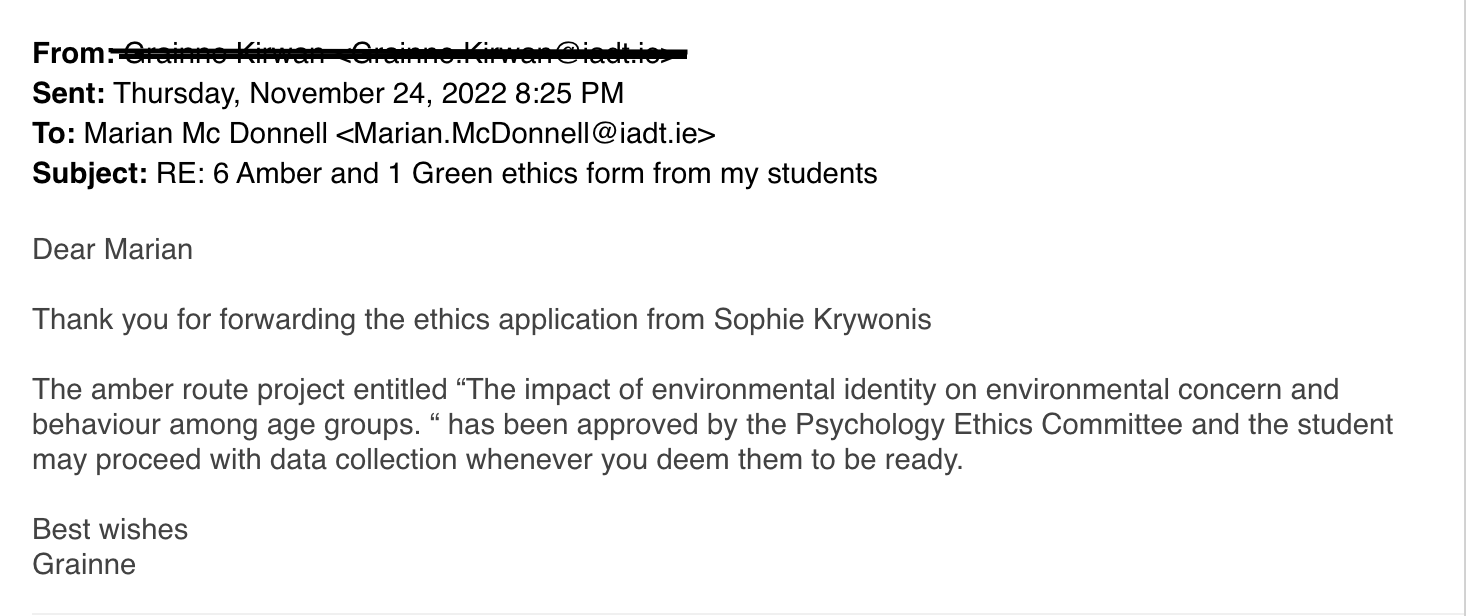 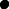 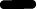 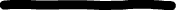 Appendix BInformation sheet Title of the project: Investigating whether environmental identity impacts behaviour and environmental concern.
You are being invited to take part in research Investigating whether environmental identity impacts behaviour and environmental concern. This project is being conducted by Sophie Krywonis, under the supervision of Marian McDonnell. It is a major research project forming part of the BSc in Applied Psychology, IADT. 

Before you decide whether you wish to take part, it is important for you to understand why this research is being done and what it will involve. Please take time to read this information carefully and discuss it with someone you trust. If there is anything that is unclear or if you would like more information please ask. Relevant contact details are at the end of this information sheet. Thank you for reading.

What is the purpose of the project?
Humanity is in a state of a climate crisis and humans are responsible to overcome this major issue. At the annual UN Climate Change Conference COP27, there was a statement released on the urgency to take action immediately. Taking action involves making sustainable choices to ultimately live a greener lifestyle that will benefit the environment. Whether an individual performs sustainable behaviours or not can be caused by identity. Individuals may describe themselves as highly environmental. However, does this mean that they engage in sustainable behaviours? The aim of the present study is to investigate whether environmental identity impacts behaviour and environmental concern among participants. This study will further investigate if gender has an effect on an individual’s environmental identity.

Who is being invited to take part?
This study is for participants over the age of 18.

What is involved?
If you choose to participate, you will be asked a demographic question about your gender, followed by sections of questions. The first scale will measure environmental identity. The second question will assess environmental concerns. The final scale will measure environmental behaviours. The study will take approximately 7 minutes.Do I have to take part?You are free to decide whether you wish to take part or not.  If you do decide to take part, you will be asked to fill out a consent form that lets us know you have read this information sheet and understand what is involved in the research. You are free to withdraw from this study at any time and without giving reasons. For students of IADT by choosing to take part or not take part in the study there will be no impact on grades, assessments or future studies.

What are the disadvantages and risks (if any) of taking part?
There are no known disadvantages or risk of taking part in the current study

What are the possible benefits of taking part?
We cannot promise the study will help you, but the information we get from the study will help to increase the understanding of environmental identity and how it can impact behaviour and environmental concern.

How will my information be used?
Your responses to the questionnaires will be combined with all other participants data and statistically analysed. No individual’s data will be identifiable in the final report. The results of this analysis will be reported in the thesis for the BSs in Applied Psychology in the Dun Laoghaire Institute of Art Design and Technology.  This can be requested through the library of IADT, or by emailing Sophie Krywonis at N00193142@iadt.ie or supervisor Marian McDonnell at Marian.McDonnell@iadt.ie .

This study may also be published in an academic journal article and may be written about for blog posts or media articles and these can be requested from the researcher.

How will my data be protected?
Under the EU General Data Protection Regulation (GDPR) the legal basis for collecting data for scholarly research is that of public interest. The regulations regarding the protection of your data will be followed. Only data which is needed for analysis will be collected. By giving your consent to take part in the study you are consenting to the use of your data as detailed in this information sheet.

The data will be retained by the researcher for at least one year, and may be retained for up to 7 years if the results of the study are published in certain capacities (e.g. in a journal article). There is also a possibility that the fully anonymised dataset may be submitted to a journal and made available to other researchers and academics worldwide for verification purposes, but if this occurs it will be ensured that you are not identifiable from the data.

As the supervisor on this project, I, Marian McDonnell am responsible for ensuring that all datasets will be stored in accordance with GDPR regulations and those which are not submitted to a journal will be fully deleted on or before date 7 years from data collection.You will find contact information for IADT's Data Protection Officer, Mr Bernard Mullarkey, and more information on your rights concerning your data at https://iadt.ie/about/your-rights-entitlements/gdpr/
Who has reviewed the study?
This study has been approved by the Department of Technology and Psychology Ethics Committee (DTPEC).

What if you have any questions or there is a problem?
If you have a concern about any aspect of this study, you may wish to speak to the researcher(s) who will do their best to answer your questions. You should contact Sophie Krywonis at N00193142@iadt.ie or their supervisor Marian McDonnell at Marian.McDonnell@iadt.ie.

Thank you
Thank you for taking the time to read the information sheet.

Date
23/11/22
 Appendix CConsent form I confirm that I have read and understand the information sheet for the above study and have had the opportunity to ask questions.O yesO noI understand that my participation is voluntary and that I am free to withdraw at any time.O yesO noI understand that data collected about me during this study will not be identifiable when the research is published.O yesO noI am over 18O yesO noI agree to take part in this study.O yesO noCreate a unique identification code to ensure anonymity (you can use your initials and the last three digits of your phone number). i.e SK321Appendix DDebriefTitle of Project: Does environmental identity impact behaviour and environmental concern?
Name of Researcher: Sophie Krywonis

Thank you very much for taking part in this research study.

The world is in a state of climate emergency. Humans must take action to reverse the damage caused by humanity. People are becoming more aware of this major issue as a statement was released in the annual UN Climate Change Conference COP27, stating that immediate action must be taken. This involves living a sustainable lifestyle by making everyday green choices, which will cause no harm to the environment. Depending on many factors, such as identity, an individual will perform sustainable behaviours. The information you and other participants have provided will help create a more current view of the impact of environmental identity on behaviour and environmental concern.

 Withdrawal information
If you have any questions about this study, or if you would like to withdraw your data from the study, please contact the researcher or supervisor at n00193142@iadt.ie or marian.mcdonnell@iadt.ie . In your email let them know your unique ID code (initials and last 3 digits of your mobile number). If you submit a request for data removal, all data collected from you will be securely deleted. You will be able to remove your data from the study until 01/03/2023 when the data will be combined and analysed. Data removal will not be possible after that date. Please keep a copy of this information in case you wish to remove your data after leaving this screen.

Data protection
Your data will be treated according to GDPR regulations. You will find contact information for IADT's Data Protection Officer, Mr Bernard Mullarkey, and more information on your rights concerning your data at https://iadt.ie/about/your-rights-entitlements/gdpr/
Appendix EOnline questionnaire Demographic QuestionsGender:O Male O Female O Non-Binary O I prefer to self-describeO OtherEnvironmental Identity ScalePlease indicate the extent to which each of the following 14 statements describes you by using the appropriate number from the scale below.(strongly disagree, disagree, somewhat disagree, neutral, somewhat agree, agree, strongly agree)I like to spend time outdoors in natural settings (such as woods, mountains, rivers, fields, local parks, lake or beach, or a leafy yard or garden)  I think of myself as a part of nature, not separate from it.  If I had enough resources such as time or money, I would spend some of them to protect the natural environment.  When I am upset or stressed, I can feel better by spending some time outdoors surrounded by nature.  I feel that I have a lot in common with wild animals.  who I am.  Learning about the natural world should be part of everyone’s upbringing.  If I could choose, I would prefer to live where I can have a view of the natural environment, such as trees or fields.  An important part of my life would be missing if I was not able to get outside and enjoy nature from time to time.  I think elements of the natural world are more beautiful than any work of art.   I feel refreshed when I spend time in nature. I consider myself a steward of our natural resources. I feel comfortable out in nature. I enjoy encountering elements of nature, like trees or grass, even when I am in a city setting.Environmental Concern Please indicate the extent to which applies to you.Do you have concerns for the environment?O yesO noBehaviour ScalePlease rate the frequency at which you preform each of the following tasks.(Never, rarely, sometimes, frequently, always)Recycled Conserved water or energy at home Worked to improve wildlife habitat Talked to others about environmental issues Voted in support of environmental policySigned a petition about an environmental issue